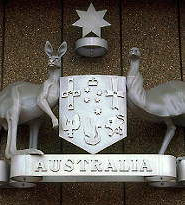 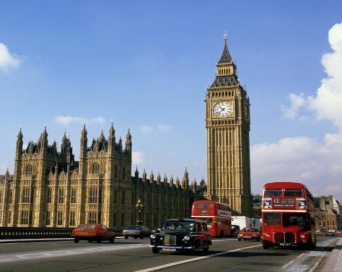 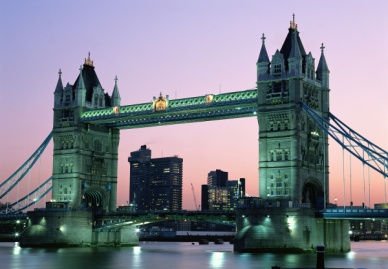 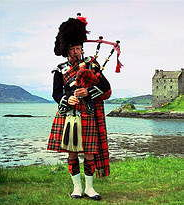 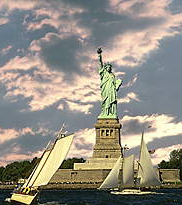 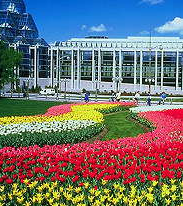                                                                                                                                      Затверджено :Директор НВК                      В.І.Захарченко                                № п\пНазва заходуКласДата проведенняХто проводитьПОНЕДІЛОКПОНЕДІЛОКПОНЕДІЛОКПОНЕДІЛОКПОНЕДІЛОК1.Оголошення на лінійці плану відкриття та проведення тижня англійської мови 1-11понеділокВчителі англійської мови2.Оформити  тематичні експозиції  у шкільній бібліотеці до року англійської мови в Україні1-11протягом тижня Вчителі  англійської мови3.Фото-виставка «Selfie на фоні державної символіки англомовних країн»1-11Протягом тижняВчителі англійської мови,класні керівникиВІВТОРОКВІВТОРОКВІВТОРОКВІВТОРОКВІВТОРОК1.Конкурс малюнка «Незвичний імідж англійських літер»1-4вівторокВчителі англійської мови, класні керівники2.Зустріч у шкільному читацькому клубі «Книжками англомовних країн» 4 -11вівторокВчителі англійської мови та зарубіжної літературиСЕРЕДАСЕРЕДАСЕРЕДАСЕРЕДАСЕРЕДА1.Літературна вітальня  «Казкові мандрівки» (казки англомовних письменників)1-4середаВчителі англійської мови2.Відкритий урок на тему «Одяг моєї ляльки»2 середаДихтярьова Н.Ю.3.Конкурс-виставка постерів «It is our life» (про життя та захоплення учнів класу + фото, ілюстрації)5-11протягом тижня (середа)Вчителі англійської мовиЧЕТВЕРЧЕТВЕРЧЕТВЕРЧЕТВЕРЧЕТВЕР1.Учнівська конференція по творчості американського письменника Джека Лондона10-11четверВчителі англійської мови, зарубіжної літературиПЯТНИЦЯПЯТНИЦЯПЯТНИЦЯПЯТНИЦЯПЯТНИЦЯ1.Святковий концерт  (пісні, вірші, інсценізація творів відомих англійських письменників та ін.)1-11п’ятницяВчителі англійської мови2.Підбиття підсумків. Нагородження. Урочисте закриття тижня англійської мови1-11п’ятницяВчителі англійської мови